Российская ФедерацияРостовская областьАдминистрация Семикаракорского городского поселенияПОСТАНОВЛЕНИЕ29.02.2024                                    г. Семикаракорск                                      № 137Об утверждении  отчета о реализации муниципальной программы  «Муниципальное имущество» за 2023 год        В соответствии с бюджетным законодательством Российской Федерации, в целях реализации решения Собрания депутатов Семикаракорского городского поселения от 24.11.2017 № 75 «О бюджетном процессе в Семикаракорском городском поселении», постановлением Администрации Семикаракорского городского поселения от 05.02.2021 № 57 «Об утверждении Методических рекомендаций по разработке и реализации муниципальных программ Семикаракорского городского поселения» Администрация Семикаракорского городского поселенияПОСТАНОВЛЯЕТ:          1. Утвердить отчет о реализации муниципальной программы «Муниципальное имущество» за 2023 год  согласно приложению к настоящему постановлению.2. Постановление вступает в силу после официального опубликования в Информационном бюллетене Семикаракорского городского поселения «Семикаракорск – официальный».3. Контроль за выполнением настоящего постановления возложить на заместителя главы Администрации Семикаракорского городского поселения по городскому хозяйству Ильина М.Н.Глава АдминистрацииСемикаракорскогогородского поселения                                                                   А.Н. ЧерненкоПостановление вносит:Заведующий отделом архитектуры, градостроительства и земельно-имущественных отношений – главный архитектор Сулименко А.В.исп. С.А. ЮриковаПриложение  к постановлениюАдминистрации Семикаракорского городского поселения   Отчето реализации муниципальной программы Семикаракорского городского поселения«Муниципальное имущество» за 2023 годРаздел1. Конкретные результаты, достигнутые за 2023 год.Основной  целью программы является:     - повышение качества управления муниципальным имуществом,  развитие территории Семикаракорского городского поселения.      В рамках программы  проводились  следующие мероприятия:         -  проведено межевание и постановка на государственный кадастровый учет земельных участков, расположенных на территории Семикаракорского городского поселения; - проведена оценка муниципального имущества, для заключения договоров  аренды, приватизации муниципального имущества;-  осуществлена оплата транспортного налога;- осуществлена оплата налога на имущество организации;- осуществлена оплата земельного налога;- проведено техническое обслуживание камер видеонаблюдения;- произведены отчисления на капитальный ремонт региональному оператору по неприватизированным квартирам;Раздел 2. Результаты реализации основных мероприятий Программы             Достижению результатов в 2023 году способствовала реализация ответственным исполнителем и участниками муниципальной программы основных мероприятий программы.Основное мероприятие «Техническое обслуживание камер видеонаблюдения» выполнено на 100%.          Основное мероприятие «Оплата налога на имущество организаций» выполнено на 100%.          Основное мероприятие «Изготовление технической или проектной документации» выполнено на 100%.          Основное мероприятие «Межевание и постановка на государственный кадастровый учет земельных участков, расположенных на территории Семикаракорского городского поселения» выполнено на 100%.          Основное мероприятие «Оплата земельного налога» выполнено на 100%.          Основное мероприятие «Оплата транспортного налога» выполнено на 100%.          Основное мероприятие «Оценка муниципального имущества» выполнено на 100%.Раздел 3. Анализ факторов, повлиявших, на ход реализации муниципальной программыВ 2023 году факторов, повлиявших на ход реализации муниципальной программы, не зафиксировано.                  Раздел 4. Сведения об использовании бюджетных ассигнований и внебюджетных средств на реализацию ПрограммыОбъем запланированных расходов на реализацию муниципальной программы на 2023 год  составил 43939,5 тыс. рублей, в том числе по источникам финансирования: бюджет  поселения и областной бюджет 43939,5тыс. рублей;План ассигнований в соответствии с решением Собрания депутатов Семикаракорского городского поселения от 27.12.2022 № 70 «О бюджете Семикаракорского городского поселения Семикаракорского района на 2023 год и на плановый период 2024 и 2025 годов» (в редакции всех измененийсоставил 43919,4 тыс. рублей).В соответствии со сводной бюджетной росписью – 43939,5 тыс. рублей, в том числе по источникам финансирования: бюджет Семикаракорского городского поселения 43914,5 тыс. рублей.Исполнение расходов по муниципальной  программе составило 43939,5 тыс. рублей, в том числе по источникам финансирования: бюджет Семикаракорского городского поселения Семикаракорского района 43939,5 тыс. рублей.Сведения об использовании бюджетных ассигнований и внебюджетных средств на реализацию  муниципальной программы за 2023  год приведеныв приложении 2 к отчету о реализации  муниципальной программы.Раздел 5. Сведения о достижении значений показателей муниципальной программы, подпрограмм муниципальной программы за 2023 годМуниципальной программой предусмотрены значения соответствующие Показатель1 «Доля приватизированных объектов недвижимого имущества в общем количестве объектов недвижимого имущества, учтенных в Реестре, подлежащих приватизации»– плановое значение – 85 %, фактическое значение–85 %.Показатель 2 «Доходы от сдачи в аренду имущества и земельных участков, находящегося в муниципальной собственности» –плановое значение– 100 тыс.руб, фактическое значение– 355,6 тыс.руб.Показатель 3 «Доля зарегистрированных объектов недвижимого имущества в общем количестве объектов недвижимого имущества, учтенных в Реестре»–плановое значение –90 процентов, фактическое значение– 91 процентов.Показатель 4 «Доля объектов недвижимого имущества, поставленных на кадастровый учет, в общем количестве объектов недвижимого имущества подлежащих постановке на кадастровый учет»–плановое значение–90%, фактическое значение– 90%.Показатель 5 «Доля земельных участков, сформированных и поставленных на кадастровый учет, в общем количестве земельных участков сформированных и подлежащих постановке на кадастровый учет»–плановое значение–95%, фактическое значение– 95%.Сведения о достижении значений показателей муниципальной  программы за 2023 год представлены в приложении 3 к настоящему отчету.Раздел 6. Результаты оценки эффективности реализациимуниципальной программыЭффективность муниципальной программы определяется на основании степени выполнения целевых показателей, основных мероприятий и оценки бюджетной эффективности муниципальной программы.1. Степень достижения целевых показателей программы,степень достижения целевого показателя  1 равна 1;  Степень реализации основных мероприятий, приоритетных основных мероприятий и мероприятий ведомственных целевых программ, финансируемых за счет всех источников финансирования, оценивается как доля основных мероприятий, приоритетных основных мероприятий и мероприятий ведомственных целевых программ, выполненных в полном объеме.Степень реализации основных мероприятий, приоритетных основных мероприятий и мероприятий ведомственных целевых программ, составляет 1, что характеризует высокий уровень эффективности реализации муниципальной  программы по степени реализации основных мероприятий, приоритетных основных мероприятий и мероприятий ведомственных целевых программ.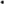 3. Бюджетная эффективность реализации Программы рассчитывается в несколько этапов:  3.1. Степень реализации основных мероприятий, приоритетных основных мероприятий и мероприятий ведомственных целевых программ, финансируемых за счет средств  бюджета района,  безвозмездных поступлений в  бюджет района,  бюджетов поселений, оценивается как доля мероприятий, выполненных в полном объеме.Степень реализации основных мероприятий, приоритетных основных мероприятий и мероприятий ведомственных целевых программ, муниципальной  программы составляет 1,1.  3.2. Степень соответствия запланированному уровню расходов за счет средств  бюджета поселения,  безвозмездных поступлений в  бюджет поселения   оценивается как отношение фактически произведенных в отчетном году бюджетных расходов на реализацию муниципальной  программы к их плановым значениям.Степень соответствия запланированному уровню расходов: 43910,8 тыс.рублей /43939,5 тыс.рублей= 0,993.3. Эффективность использования средств  бюджета  поселения рассчитывается как отношение степени реализации основных мероприятий, приоритетных основных мероприятий и мероприятий ведомственных целевых программ к степени соответствия запланированному уровню расходов за счет средств бюджета поселения, безвозмездных поступлений в  бюджет поселения.Эффективность использования финансовых ресурсов на реализацию муниципальной  программы:1,1/1= 1,1, в связи, с чем бюджетная эффективность реализацииМуниципальной программы является высокойУровень реализации муниципальной  программы в целом 1,5 х 0,5 + 1 х 0,3 + 1,11 х 0,2 = 0.80, в связи, с чем уровень реализации муниципальной  программы является высокий.Раздел 7. Предложения по дальнейшей реализации ПрограммыПредложения по дальнейшей реализации Программы отсутствуют.Приложение 1к отчету о реализации муниципальной программы Семикаракорского городского поселения«Муниципальное имущество» за 2023 годСВЕДЕНИЯо выполнении основных мероприятий, приоритетных основных мероприятий, мероприятий, приоритетных  мероприятий, а также контрольных событий  муниципальной программы Семикаракорского городского поселения «Муниципальное имущество» за 2023 г.Приложение 2к отчету о реализации муниципальной программы Семикаракорского городского поселения«Муниципальное имущество» за 2023 годСведения об использовании бюджетных ассигнований и внебюджетных средствна реализацию муниципальной программы Семикаракорского городского поселения«Муниципальное имущество» за 2023 годПриложение 3к отчету о реализации муниципальной программы Семикаракорского городского поселения«Муниципальное  имущество» за 2023 годСВЕДЕНИЯо достижении значений показателей муниципальной программы Семикаракорского городского поселения «Муниципальное  имущество»                          от 29.02.2024 № 137№ п/пНомер и наименование <1>Ответственный 
 исполнитель, соисполнитель, участник  
(должность/ ФИО)Плановый срок окончания реализацииФактический срокФактический срокРезультатыРезультатыПричины не реализации/ реализации не в полном объеме№ п/пНомер и наименование <1>Ответственный 
 исполнитель, соисполнитель, участник  
(должность/ ФИО)Плановый срок окончания реализацииначала реализацииокончания реализациизаплани-рованныедостигнутыеПричины не реализации/ реализации не в полном объеме1234567891Основное мероприятие 1Межевание и постановка на государственный кадастровый учет земельных участков, расположенных на территории Семикаракорского городского поселенияотдел финансово-экономического и бухгалтерского учетав течение года01.01.202331.12.2023   Межевание и постановка на государственный кадастровый учет земельных участков, расположенных на территории Семикаракорского городского поселенияМежевание и постановка на государственный кадастровый учет земельных участков, расположенных на территории Семикаракорского городского поселенияВыполнено в полном объеме2Основное мероприятие 2Изготовление технической и проектной документациизаместитель главы Администрации Семикаракорского городского поселения по городскому хозяйству, заведующий отделом архитектуры, градостроительства и земельно-имущественных отношений Администрации Семикаракорского городского поселения -главный архитектор; муниципальные служащие Администрации Семикаракорского городского поселенияв течение года01.01.202331.12.2023Изготовление технической и проектной документацииИзготовление технической и проектной документацииВ полном объеме не исполнено3Основное мероприятие 3Оценка муниципального имуществазаместитель главы Администрации Семикаракорского городского поселения по городскому хозяйству, заведующий отделом архитектуры, градостроительства и земельно-имущественных отношений Администрации Семикаракорского городского поселения -главный архитектор; муниципальные служащие Администрации Семикаракорского городского поселенияв течение года01.01.202231.12.2022Оценка муниципального имуществаОценка муниципального имуществаВыполнено в полном объеме4Основное мероприятие 4  Оплата транспортного налогазаместитель главы Администрации Семикаракорского городского поселения по городскому хозяйству, заведующий отделом архитектуры, градостроительства и земельно-имущественных отношений Администрации Семикаракорского городского поселения -главный архитекторв течение года01.01.202331.12.2023Оплата транспортного налога  Оплата транспортного налогаВыполнено в полном объеме5Основное мероприятие 5Услуги видеомониторинга отдел финансово-экономического и бухгалтерского учетав течение года01.01.202331.12.2023Услуги видеомониторингаУслуги видеомониторингаВыполнено в полном объеме6Основное мероприятие 6 Услуги видеомониторинга КЗ отдел финансово-экономического и бухгалтерского учетав течение года01.01.202331.12.2023Услуги видеомониторинга КЗУслуги видеомониторинга КЗВ полном объеме не исполнено7Основное мероприятие 7Проведление кадастровых работ по изготовлению технических планов на автомобильные дорогизаместитель главы Администрации Семикаракорского городского поселения по городскому хозяйству, заведующий отделом архитектуры, градостроительства и земельно-имущественных отношений Администрации Семикаракорского городского поселения -главный архитекторв течение года01.01.202331.12.2023Проведление кадастровых работ по изготовлению технических планов на автомобильные дорогиПроведление кадастровых работ по изготовлению технических планов на автомобильные дорогиВыполнено в полном объеме8Основное мероприятие 8Отчисления на капитальный ремонт региональному оператору по неприватизированным квартирам заместитель главы Администрации Семикаракорского городского поселения по городскому хозяйству, заведующий отделом архитектуры, градостроительства и земельно-имущественных отношений Администрации Семикаракорского городского поселения –главный архитекторв течение года01.01.202331.12.2023Отчисления на капитальный ремонт региональному оператору по неприватизированным квартирамОтчисления на капитальный ремонт региональному оператору по неприватизированным квартирамВыполнено в полном объеме9Основное мероприятие 9Оплата коммунальных услуг за жилые помещения, находящиеся в муниципальной собственности МО "Семикаракорское городское поселение", в т.ч. КЗ 896,87заместитель главы Администрации Семикаракорского городского поселения по городскому хозяйству, заведующий отделом муниципального хозяйствав течении года01.01.202331.12.2023Оплата коммунальных услуг за жилые помещения, находящиеся в муниципальной собственности МО "Семикаракорское городское поселение", в т.ч. КЗ 896,87Оплата коммунальных услуг за жилые помещения, находящиеся в муниципальной собственности МО "Семикаракорское городское поселение", в т.ч. КЗ 896,87Выполнено в полном объеме10Основное мероприятие 10  Оплата налога на имущество организации заместитель главы Администрации Семикаракорского городского поселения по городскому хозяйству, заведующий отделом муниципального хозяйствав течении года01.01.202331.12.2023Оплата налога на имущество организацииОплата налога на имущество организацииВ полном объеме не исполнено11Основное мероприятие 11  Субсидия на приобретение специализированной коммунальной техники (софинансированиезаместитель главы Администрации Семикаракорского городского поселения по городскому хозяйству, заведующий отделом архитектуры, градостроительства и земельно-имущественных отношений Администрации Семикаракорского городского поселения -главный архитекторв течении года01.01.202331.12.2023Субсидия на приобретение специализированной коммунальной техники (софинансированиеСубсидия на приобретение специализированной коммунальной техники (софинансированиеВ полном объеме не исполнено12Основное мероприятие 12Текущий ремонт памятника В.А. Закруткинузаместитель главы Администрации Семикаракорского городского поселения по городскому хозяйству, заведующий отделом архитектуры, градостроительства и земельно-имущественных отношений Администрации Семикаракорского городского поселения -главный архитекторв течении года01.01.202331.12.2023Текущий ремонт памятника В.А. ЗакруткинуТекущий ремонт памятника В.А. ЗакруткинуВ полном объеме не исполнено13Основное мероприятие 13Оплата земельного налогазаместитель главы Администрации Семикаракорского городского поселения по городскому хозяйству, заведующий отделом архитектуры, градостроительства и земельно-имущественных отношений Администрации Семикаракорского городского поселения -главный архитекторв течении года01.01.202331.12.2023Оплата земельного налогаОплата земельного налогаВ полном объеме не исполненоНаименование муниципальной программы, подпрограммы, основного мероприятия<4>Источники финансированияОбъемрасходов(тыс. рублей), предусмотренныхОбъемрасходов(тыс. рублей), предусмотренныхФактические 
расходы (тыс. рублей),
<1>Наименование муниципальной программы, подпрограммы, основного мероприятия<4>Источники финансирования муниципальной программой сводной бюджетной росписьюФактические 
расходы (тыс. рублей),
<1>12345Муниципальная программа Семикаракорского городского поселения
«Муниципальное  имущество»Всего43919,443919,443919,4Муниципальная программа Семикаракорского городского поселения
«Муниципальное  имущество»бюджет районаМуниципальная программа Семикаракорского городского поселения
«Муниципальное  имущество»безвозмездные поступления в бюджет района, <2>Муниципальная программа Семикаракорского городского поселения
«Муниципальное  имущество»в том числе за счет средств:Муниципальная программа Семикаракорского городского поселения
«Муниципальное  имущество»- областного бюджета 40734,540734,540734,5Муниципальная программа Семикаракорского городского поселения
«Муниципальное  имущество» - федерального бюджетаМуниципальная программа Семикаракорского городского поселения
«Муниципальное  имущество» - Фонда содействия реформированию ЖКХМуниципальная программа Семикаракорского городского поселения
«Муниципальное  имущество» - Федерального фонда обязательного медицинского страхованияМуниципальная программа Семикаракорского городского поселения
«Муниципальное  имущество»- Пенсионного фонда Российской ФедерацииМуниципальная программа Семикаракорского городского поселения
«Муниципальное  имущество»бюджет  поселений<2>43919,443919,443919,4Муниципальная программа Семикаракорского городского поселения
«Муниципальное  имущество»внебюджетные источники<2>Основное мероприятие 1Межевание и постановка на государственный кадастровый учет земельных участков, расположенных на территории Семикаракорского городского поселения 299,8299,8299,8Основное мероприятие 2Изготовление технической и проектной документации110,6110,6110,6Основное мероприятие 3Оценка муниципального имущества29,329,329,3Основное мероприятие 4Оплата транспортного налога 4,64,64,6Основное мероприятие 5Услуги видеомониторинга213,8213,8213,8Основное мероприятие 6Услуги видеомониторинга КЗ 21,921,921,9Основное мероприятие 7Проведление кадастровых работ по изготовлению технических планов на автомобильные дороги78,778,778,7Основное мероприятие 8Отчисления на капитальный ремонт региональному оператору по неприватизированным квартирам35,835,835,4Основное мероприятие 9Оплата коммунальных услуг за жилые помещения, находящиеся в муниципальной собственности МО "Семикаракорское городское поселение", в т.ч. КЗ 896,877,67,64,5Основное мероприятие 10Оплата налога на имущество организации18,018,018,0Основное мероприятие 11Субсидия на приобретение специализированной коммунальной техники (софинансирование)42878,542878,542878,3Основное мероприятие 12Текущий ремонт памятника В.А. Закруткину211,3211,3211,3Основное мероприятие 13Оплата земельного налога4,64,64,6№ п/п№ п/пНомер и наименованиеНомер и наименованиеЕдиницаизмеренияЗначения показателя муниципальной программы, подпрограммы муниципальной программыЗначения показателя муниципальной программы, подпрограммы муниципальной программыЗначения показателя муниципальной программы, подпрограммы муниципальной программыЗначения показателя муниципальной программы, подпрограммы муниципальной программыЗначения показателя муниципальной программы, подпрограммы муниципальной программыЗначения показателя муниципальной программы, подпрограммы муниципальной программыОбоснование отклонений 
 значений показателя   на конец  отчетного года (при наличии)Обоснование отклонений 
 значений показателя   на конец  отчетного года (при наличии)Обоснование отклонений 
 значений показателя   на конец  отчетного года (при наличии)№ п/п№ п/пНомер и наименованиеНомер и наименованиеЕдиницаизмеренияГод, предшествующий отчетномуОтчетный годОтчетный годОтчетный годОтчетный годОтчетный годОбоснование отклонений 
 значений показателя   на конец  отчетного года (при наличии)Обоснование отклонений 
 значений показателя   на конец  отчетного года (при наличии)Обоснование отклонений 
 значений показателя   на конец  отчетного года (при наличии)№ п/п№ п/пНомер и наименованиеНомер и наименованиеЕдиницаизмеренияГод, предшествующий отчетномупланпланфактфактфактОбоснование отклонений 
 значений показателя   на конец  отчетного года (при наличии)Обоснование отклонений 
 значений показателя   на конец  отчетного года (при наличии)Обоснование отклонений 
 значений показателя   на конец  отчетного года (при наличии)12223455566677Муниципальная  программа Семикаракорского городского поселения «Муниципальная политика»Муниципальная  программа Семикаракорского городского поселения «Муниципальная политика»Муниципальная  программа Семикаракорского городского поселения «Муниципальная политика»Муниципальная  программа Семикаракорского городского поселения «Муниципальная политика»Муниципальная  программа Семикаракорского городского поселения «Муниципальная политика»Муниципальная  программа Семикаракорского городского поселения «Муниципальная политика»Муниципальная  программа Семикаракорского городского поселения «Муниципальная политика»Муниципальная  программа Семикаракорского городского поселения «Муниципальная политика»Муниципальная  программа Семикаракорского городского поселения «Муниципальная политика»Муниципальная  программа Семикаракорского городского поселения «Муниципальная политика»Муниципальная  программа Семикаракорского городского поселения «Муниципальная политика»Муниципальная  программа Семикаракорского городского поселения «Муниципальная политика»Муниципальная  программа Семикаракорского городского поселения «Муниципальная политика»1.Доля приватизированных объектов недвижимого имущества в общем количестве объектов недвижимого имущества, учтенных в Реестре, подлежащих приватизацииДоля приватизированных объектов недвижимого имущества в общем количестве объектов недвижимого имущества, учтенных в Реестре, подлежащих приватизациипроцентыпроценты7979858585858585Показатель соответствует плановому 2Доходы от сдачи в аренду имущества и земельных участков, находящегося в муниципальной собственностиДоходы от сдачи в аренду имущества и земельных участков, находящегося в муниципальной собственноститыс.руб.тыс.руб.8080100100100355,8355,8355,8Превышение планового значения  показателя обусловлено  увеличением количества переданного в аренду имущества3Доля зарегистрированных объектов недвижимого имущества в общем количестве объектов недвижимого имущества, учтенных в РеестреДоля зарегистрированных объектов недвижимого имущества в общем количестве объектов недвижимого имущества, учтенных в Реестрепроцентыпроценты8282909090919191Показатель соответствует плановому 4Доля объектов недвижимого имущества, поставленных на кадастровый учет, в общем количестве объектов недвижимого имущества подлежащих постановке на кадастровый учетДоля объектов недвижимого имущества, поставленных на кадастровый учет, в общем количестве объектов недвижимого имущества подлежащих постановке на кадастровый учетпроцентыпроценты8080909090909090Показатель соответствует плановому 5Доля земельных участков, сформированных и поставленных на кадастровый учет, в общем количестве земельных участков сформированных и подлежащих постановке на кадастровый учетДоля земельных участков, сформированных и поставленных на кадастровый учет, в общем количестве земельных участков сформированных и подлежащих постановке на кадастровый учетпроцентыпроценты9292959595959595Показатель соответствует плановому 